Common Health Service Subsystems and Related RHIS Functions 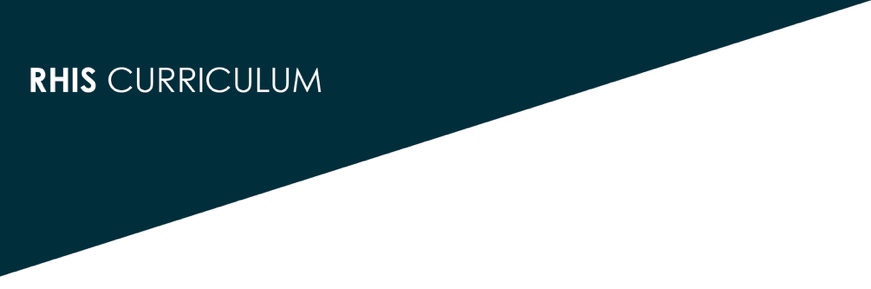 Needing Staff Development 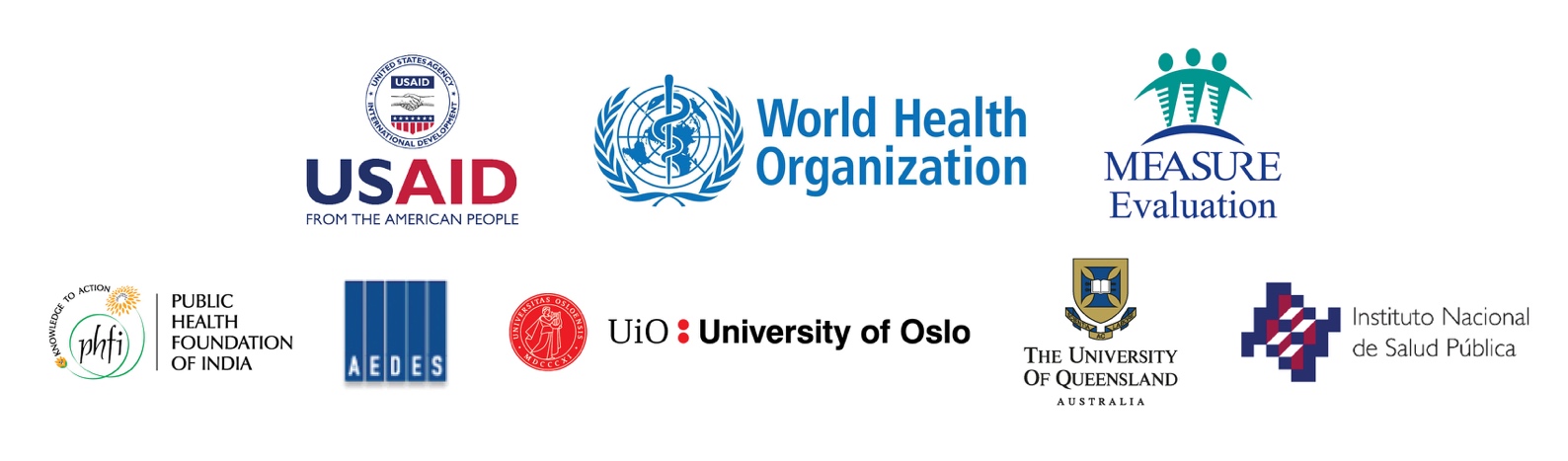 1No2Service & SupportSubsystem3Data Types & Sources4Level5Selected Functions Supported by the Management and Useof the HIS by Level of the Service System6Principle Types of Staff Involved in RHIS/HIS Functions1Basic Health Services(Health Service Delivery)Individual patient/ client data from patient records, summary tabulations and reports derived from original service records, census, civil registration, and survey dataPatientPatient register and record maintenance within service sites1Basic Health Services(Health Service Delivery)Individual patient/ client data from patient records, summary tabulations and reports derived from original service records, census, civil registration, and survey dataFacilityFacility client register maintenance1Basic Health Services(Health Service Delivery)Individual patient/ client data from patient records, summary tabulations and reports derived from original service records, census, civil registration, and survey dataDistrictFacility service report review and summarization1Basic Health Services(Health Service Delivery)Individual patient/ client data from patient records, summary tabulations and reports derived from original service records, census, civil registration, and survey dataProv/RegDistrict service report review and summarization1Basic Health Services(Health Service Delivery)Individual patient/ client data from patient records, summary tabulations and reports derived from original service records, census, civil registration, and survey dataCentralReview of provincial/regional service performance levels and trends1Basic Health Services(Health Service Delivery)Individual patient/ client data from patient records, summary tabulations and reports derived from original service records, census, civil registration, and survey dataInternationalGlobal and regional indicator summaries2Specialized Health Programs (TB, HIV, Malaria, EPI, MCH, FP, and Nutrition)(HealthServiceDelivery)Detailed case-specific data, family registers, home-based records and service summaries  from the community, basic and special program service outlets, and campaign activitiesPt./ ClientPatient register and service record maintenance2Specialized Health Programs (TB, HIV, Malaria, EPI, MCH, FP, and Nutrition)(HealthServiceDelivery)Detailed case-specific data, family registers, home-based records and service summaries  from the community, basic and special program service outlets, and campaign activitiesCommunityCase identification and monitoring2Specialized Health Programs (TB, HIV, Malaria, EPI, MCH, FP, and Nutrition)(HealthServiceDelivery)Detailed case-specific data, family registers, home-based records and service summaries  from the community, basic and special program service outlets, and campaign activitiesFacilityCase registration and service record maintenance2Specialized Health Programs (TB, HIV, Malaria, EPI, MCH, FP, and Nutrition)(HealthServiceDelivery)Detailed case-specific data, family registers, home-based records and service summaries  from the community, basic and special program service outlets, and campaign activitiesDist/Prov/RegReceipt, use, and management of facility reports2Specialized Health Programs (TB, HIV, Malaria, EPI, MCH, FP, and Nutrition)(HealthServiceDelivery)Detailed case-specific data, family registers, home-based records and service summaries  from the community, basic and special program service outlets, and campaign activitiesCentralCentral program offices maintenance and use of program service data2Specialized Health Programs (TB, HIV, Malaria, EPI, MCH, FP, and Nutrition)(HealthServiceDelivery)Detailed case-specific data, family registers, home-based records and service summaries  from the community, basic and special program service outlets, and campaign activitiesInt’l Orgs & DonorsReceipt, maintenance and use of national program indicator data3HospitalServices(Health Service Delivery)Data on out- and in-patient caseloads, patient diagnostic group, ICD-coding, length of stay, staffing data including vacant positions, drug and equipment availability and needs, fees and other payments, cash flow and management, and patient referral records,Private & NGO HospitalsMaintain patient information summaries and reports as required by the hospital management, the government, and the funders3HospitalServices(Health Service Delivery)Data on out- and in-patient caseloads, patient diagnostic group, ICD-coding, length of stay, staffing data including vacant positions, drug and equipment availability and needs, fees and other payments, cash flow and management, and patient referral records,DistrictMonitor and oversee the submission and content of reports prepared by government and private hospitals within the district; manage referral system3HospitalServices(Health Service Delivery)Data on out- and in-patient caseloads, patient diagnostic group, ICD-coding, length of stay, staffing data including vacant positions, drug and equipment availability and needs, fees and other payments, cash flow and management, and patient referral records,Province/ RegionSimilar to those described for the district level3HospitalServices(Health Service Delivery)Data on out- and in-patient caseloads, patient diagnostic group, ICD-coding, length of stay, staffing data including vacant positions, drug and equipment availability and needs, fees and other payments, cash flow and management, and patient referral records,Cent & Ref HospitalsMaintenance of all required patient records and summary reports, in-patient, out-patient, referral and laboratory3HospitalServices(Health Service Delivery)Data on out- and in-patient caseloads, patient diagnostic group, ICD-coding, length of stay, staffing data including vacant positions, drug and equipment availability and needs, fees and other payments, cash flow and management, and patient referral records,MOH Medical Care ProgramMonitors and oversees the performance and development of the national medical care program and services; development of medical facilities and institutions4National Disease/Health Surveillance and Outbreak Response(Health Service Delivery)Case and outbreak notifications, results of outbreak investigations, and lab diagnostics.CommunityCommunity support to disease surveillance: CBOs and CHWs4National Disease/Health Surveillance and Outbreak Response(Health Service Delivery)Case and outbreak notifications, results of outbreak investigations, and lab diagnostics.FacilityHealth facility participation in disease surveillance4National Disease/Health Surveillance and Outbreak Response(Health Service Delivery)Case and outbreak notifications, results of outbreak investigations, and lab diagnostics.DistrictDistrict health office participation in disease surveillance4National Disease/Health Surveillance and Outbreak Response(Health Service Delivery)Case and outbreak notifications, results of outbreak investigations, and lab diagnostics.Province/ RegionProvincial-regional health office participation in disease surveillance4National Disease/Health Surveillance and Outbreak Response(Health Service Delivery)Case and outbreak notifications, results of outbreak investigations, and lab diagnostics.CentralCentral-level management and oversight of national disease surveillance4National Disease/Health Surveillance and Outbreak Response(Health Service Delivery)Case and outbreak notifications, results of outbreak investigations, and lab diagnostics.Int’l OrgsInternational disease and outbreak monitoring and response5Human Resource Management(Health Workforce)(Partially Managed Outside the Health Sector)HR management systems in health sector produce and maintain a wide array of data on size and characteristics of health workforce.  The data are generated from all HR administrative procedures and occasional HR surveys, as well as training.CommunitySelection and involvement of community health workers, and the training and registration of traditional practitioners and midwives5Human Resource Management(Health Workforce)(Partially Managed Outside the Health Sector)HR management systems in health sector produce and maintain a wide array of data on size and characteristics of health workforce.  The data are generated from all HR administrative procedures and occasional HR surveys, as well as training.FacilityMaintain staff records, including training; submit routine reports of staffing complement and vacant positions5Human Resource Management(Health Workforce)(Partially Managed Outside the Health Sector)HR management systems in health sector produce and maintain a wide array of data on size and characteristics of health workforce.  The data are generated from all HR administrative procedures and occasional HR surveys, as well as training.DistrictMonitor facility and community staffing reports and situation5Human Resource Management(Health Workforce)(Partially Managed Outside the Health Sector)HR management systems in health sector produce and maintain a wide array of data on size and characteristics of health workforce.  The data are generated from all HR administrative procedures and occasional HR surveys, as well as training.Provincial/ RegionalMonitor district and facility staffing situation; receive and support requests for staff placement and reassignment5Human Resource Management(Health Workforce)(Partially Managed Outside the Health Sector)HR management systems in health sector produce and maintain a wide array of data on size and characteristics of health workforce.  The data are generated from all HR administrative procedures and occasional HR surveys, as well as training.CentralDevelop and maintain standard classification of public health staff categories and levels, including the government civil service post classification system; develop and update facility-specific staffing norms5Human Resource Management(Health Workforce)(Partially Managed Outside the Health Sector)HR management systems in health sector produce and maintain a wide array of data on size and characteristics of health workforce.  The data are generated from all HR administrative procedures and occasional HR surveys, as well as training.InternationalMonitor national, regional, and global HR levels, trends, and capacity6Health Supply & Logistics Management(Availability of Essential Medicine)Health supply and logistics management requires extensive data generation and maintenance on all aspects of drug and equipment procurement, storage, distribution, usage, loss and misappropriation, stockouts, expiry, and drug reactions and resistance.FacilityMaintain records, inventories, and rates of usage of basic medicines, vaccines, and supplies; expiry experience; stockouts; and report as required6Health Supply & Logistics Management(Availability of Essential Medicine)Health supply and logistics management requires extensive data generation and maintenance on all aspects of drug and equipment procurement, storage, distribution, usage, loss and misappropriation, stockouts, expiry, and drug reactions and resistance.DistrictReceive reports from facilities and monitor usage rates in comparison with reported client services; supervise and investigate apparent supply management problems and stockouts6Health Supply & Logistics Management(Availability of Essential Medicine)Health supply and logistics management requires extensive data generation and maintenance on all aspects of drug and equipment procurement, storage, distribution, usage, loss and misappropriation, stockouts, expiry, and drug reactions and resistance.Provincial/ RegionalReceive reports from facilities and districts and monitor usage rates in comparison with reported client services6Health Supply & Logistics Management(Availability of Essential Medicine)Health supply and logistics management requires extensive data generation and maintenance on all aspects of drug and equipment procurement, storage, distribution, usage, loss and misappropriation, stockouts, expiry, and drug reactions and resistance.CentralMonitor medicine and supply requirements and usage rates; manage procurement of supplies requiring national-level bulk purchasing and importation; create, maintain, and update essential drug lists and standards6Health Supply & Logistics Management(Availability of Essential Medicine)InternationalMonitor national reports of drug resistance and adverse reactions; coordinate with donors requirements for supporting national drug shortfalls and emerging needs7Health InfrastructureManagement (Facilities, Equipment, Transport)(Health Service Delivery)This service support system requires and generates data on current and planned health facilities: their state of functionality, equipage, and available utilities.FacilityMaintain records of facility maintenance and repair, including costs incurred7Health InfrastructureManagement (Facilities, Equipment, Transport)(Health Service Delivery)This service support system requires and generates data on current and planned health facilities: their state of functionality, equipage, and available utilities.DistrictMonitor and maintain records of facility operational status; take action to address facility, equipment, and transport maintenance needs7Health InfrastructureManagement (Facilities, Equipment, Transport)(Health Service Delivery)This service support system requires and generates data on current and planned health facilities: their state of functionality, equipage, and available utilities.Province/ RegionPlanning, budgeting, and oversight of public health sector facility construction and maintenance; equipment procurement and maintenance; and transportation procurement, distribution, maintenance7Health InfrastructureManagement (Facilities, Equipment, Transport)(Health Service Delivery)This service support system requires and generates data on current and planned health facilities: their state of functionality, equipage, and available utilities.DistrictReceipt of, review of, and response to facility infrastructure reports; budgeting and implementation of routine and ad hoc repairs across health facilities7Health InfrastructureManagement (Facilities, Equipment, Transport)(Health Service Delivery)This service support system requires and generates data on current and planned health facilities: their state of functionality, equipage, and available utilities.CentralDevelop and oversee of health facility expansion plans and budgets8Health Financial Management(Health System Financing)Budget and expenditure data are primarily generated at the central and provincial level. Various sources of funding, such as central finance ministry, provincial, district, and municipalities offices, donor organizations, and charitable agencies, often maintain their own financial records.CommunityManage community health funds for use by families and for emergency response8Health Financial Management(Health System Financing)Budget and expenditure data are primarily generated at the central and provincial level. Various sources of funding, such as central finance ministry, provincial, district, and municipalities offices, donor organizations, and charitable agencies, often maintain their own financial records.FacilityMaintain financial records related to fee administration, bank account management, local expenditure management and receipt control, and performance-based funds for service operations8Health Financial Management(Health System Financing)Budget and expenditure data are primarily generated at the central and provincial level. Various sources of funding, such as central finance ministry, provincial, district, and municipalities offices, donor organizations, and charitable agencies, often maintain their own financial records.DistrictSupport the preparation of annual or biannual facility and health office budgets; monitor within-district expenditure; prepare reports on expenditure levels and trends across the district8Health Financial Management(Health System Financing)Budget and expenditure data are primarily generated at the central and provincial level. Various sources of funding, such as central finance ministry, provincial, district, and municipalities offices, donor organizations, and charitable agencies, often maintain their own financial records.Province/ RegionMonitor area-wide expenditure reports and analyze trends by district, season, and year. Oversee annual and medium-term planning and budgeting, with attention to facility and staffing trends and norms8Health Financial Management(Health System Financing)Budget and expenditure data are primarily generated at the central and provincial level. Various sources of funding, such as central finance ministry, provincial, district, and municipalities offices, donor organizations, and charitable agencies, often maintain their own financial records.CentralDevelop and maintain overall organization and program budgeting, PBF systems, and financial management systems and procedures, including the entry and flow of budget and expenditure data and reporting9Information & Communications Technology(ICT)Management(Health Information System)Inventories of hardware and software throughout the health service system, database locations, content and functional descriptions; plans and budgets for system development, expansion and maintenanceCommunityParticipate in the use of mHealth, landline, and radio communications for defined purposes according to established procedures9Information & Communications Technology(ICT)Management(Health Information System)Inventories of hardware and software throughout the health service system, database locations, content and functional descriptions; plans and budgets for system development, expansion and maintenanceFacilityEstablish and maintain communications with communities and CHWs.  Maintain access to the Internet and to MOH websites and email as possible, with computers provided by the MOH or donors.9Information & Communications Technology(ICT)Management(Health Information System)Inventories of hardware and software throughout the health service system, database locations, content and functional descriptions; plans and budgets for system development, expansion and maintenanceDistrictPopulate required databases and reporting according to established procedures and available equipment and Internet/web communications.9Information & Communications Technology(ICT)Management(Health Information System)Inventories of hardware and software throughout the health service system, database locations, content and functional descriptions; plans and budgets for system development, expansion and maintenanceProvince/ RegionProvision and maintenance of equipment, software, and training to expand communications and processing9Information & Communications Technology(ICT)Management(Health Information System)Inventories of hardware and software throughout the health service system, database locations, content and functional descriptions; plans and budgets for system development, expansion and maintenanceCentralDevelop and pursue planned e/mHealth systems development, software, platforms standards, procedures, training and maintenance10Knowledge Management and Dissemination(Health Information System)Documents and data from designated sources for inclusion in the MOH archives; data and results from selected surveys and research efforts for national and international publicationsDistrictMaintain district health data assembled for reports; produce required quarterly and annual summaries10Knowledge Management and Dissemination(Health Information System)Documents and data from designated sources for inclusion in the MOH archives; data and results from selected surveys and research efforts for national and international publicationsProvinceMaintain provincial health data as assembled from routine reports; produce quarterly and annual summaries of district reports as required10Knowledge Management and Dissemination(Health Information System)Documents and data from designated sources for inclusion in the MOH archives; data and results from selected surveys and research efforts for national and international publicationsCentralMaintain data warehouses, platforms and means of data/information dissemination to the public and program managers; analyze, compile, and issue compendiums of health and service data with attention focused on core indicators through various formats. Prepare and submit required reports to international agencies and partnerships such as the MDG authority.11Management, Leadership, & Governance of the Health Sector(Leadership and Governance)All core health, service, and resource indicators; data on health and disease levels and trends; resource and budget levels and trends; existing and draft legislation, regulations, policy, strategy and program documentation; international health  policy, strategy, and regulationsCommunityParticipation on health facility, district, provincial, and central health committees and advisory councils to provide citizen feedback11Management, Leadership, & Governance of the Health Sector(Leadership and Governance)All core health, service, and resource indicators; data on health and disease levels and trends; resource and budget levels and trends; existing and draft legislation, regulations, policy, strategy and program documentation; international health  policy, strategy, and regulationsFacilityCreate and maintain facility management committees; maintain a staff quality and performance monitoring team11Management, Leadership, & Governance of the Health Sector(Leadership and Governance)All core health, service, and resource indicators; data on health and disease levels and trends; resource and budget levels and trends; existing and draft legislation, regulations, policy, strategy and program documentation; international health  policy, strategy, and regulationsDistrictMonitor service performance, identify gaps, and prepare annual plans and budgets with development and performance improvement components; send delegates to health governing councils and planning groups11Management, Leadership, & Governance of the Health Sector(Leadership and Governance)All core health, service, and resource indicators; data on health and disease levels and trends; resource and budget levels and trends; existing and draft legislation, regulations, policy, strategy and program documentation; international health  policy, strategy, and regulationsProvince/ RegionIn addition to district functions, mobilize private sector and CBO involvement in health initiatives; monitor adherence to national health legislation and public health regulations; identify noncompliance and issue sanctions and penalties as necessary11Management, Leadership, & Governance of the Health Sector(Leadership and Governance)All core health, service, and resource indicators; data on health and disease levels and trends; resource and budget levels and trends; existing and draft legislation, regulations, policy, strategy and program documentation; international health  policy, strategy, and regulationsCentralCreate professional health associations; creation of national health council with cross-sectoral political and citizen participation; creation and maintenance of national health committees and technical working groups to analyze the health situation and needs; formulate new health legislation, regulations, policy, strategy, and development programs and projects; monitor adherence to national health legislation, public health regulations, and health policy and standards